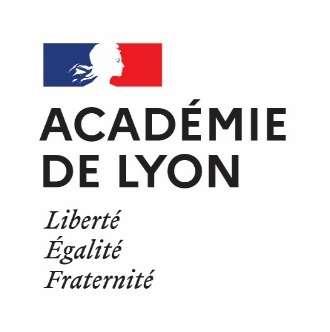  CAP Esthétique cosmétique parfumerie EP1 Techniques esthétiques du visage, des mains et des piedsGRILLE DE VERIFICATION DE CONFORMITE DU SUJET DE CCFNom du concepteur du sujet :                           Etablissement de formation : N° du sujet : Date : Points de vérification : FormeVérifiéLa maquette fournie est utiliséePolice Arial 12Numérotation des questions suivant codification internationale (Ex. : 1 ; 1.1 ; 1.1….)Les questions sont précises et formulées avec des verbes d’actionLes questions précisent les exigences attendues si nécessaire (Ex. : 3 exemples attendus, 2 notions, 3 caractéristiques…)Les points sont précisés au moins par grandes partiesLe sujet comprend 4 parties : 1 situation professionnelle, 1 partie écrite, 1 partie pratique, 1 annexe (fiche diagnostic)Tous les documents sont lisiblesLes documents sont d’actualitésLes sources des documents sont mentionnéesL’orthographe est vérifiéePoints de vérification : Fond situation professionnelleVérifiéLa situation professionnelle comporte les attentes de la cliente La situation professionnelle est réalisteL’annexe = la fiche diagnostic esthétique,  présentent les caractéristiques visuelles et palpatoires de la peau de la clientePoints de vérification : Fond « Partie écrite »VérifiéPrésence de savoirs associés liés à la situation présentéePrésence de savoirs associés de biologie et technologie du pôle 1Présence de savoirs associés liés à la conduite d’une prestation UV sur 5 pointsPrésence de schémas (au moins un)Le questionnement prend en compte la durée de l’épreuve : 45 minPoints de vérification : Fond « Partie pratique »VérifiéLe sujet demande la mise en œuvre d’un soin esthétique du visage  Le sujet demande la mise en œuvre d’un soin des mains OU des piedsLe sujet demande la mise en œuvre d’un maquillage du visageLes techniques professionnelles demandées doivent être réalisables dans les 2 heures Points de vérification : CorrigéVérifiéLes réponses sont en rougeLe lien du savoir associé à chaque question posée est précisé (S1.1.3 …)